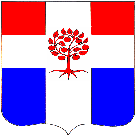 АдминистрацияПлодовского сельского поселенияПриозерского муниципального районаЛенинградской областиП О С Т А Н О В Л Е Н И Еот 16 октября 2023 года                                № 280В соответствии с Бюджетным кодексом Российской Федерации, Федеральным законом №131-ФЗ от 06.10.2003 года «Об общих принципах организации местного самоуправления в Российской Федерации», постановлением Правительства Российской Федерации от 26.05.2021 года №786 «О системе управления государственными программами Российской Федерации», постановлением Правительства Ленинградской области от 7 марта 2013 года №66 «Об утверждении Порядка разработки, реализации и оценки эффективности государственных программ Ленинградской области» (в редакции от 30.04.2021 года №250) и в целях совершенствования программно-целевого обеспечения процессов управления, администрация ПОСТАНОВЛЯЕТ:1. Внести изменения в постановление от 30 ноября 2021 года «Об утверждении Порядка разработки, реализации и оценки эффективности муниципальных программ  Плодовского сельского поселения», изложив порядок в соответствии с приложением.2. Специалистам администрации Плодовского сельского поселения:2.1. При разработке и реализации муниципальных программ, предполагаемых к финансированию из бюджетов Плодовского сельского поселения, руководствоваться требованиями утвержденного Порядка. 2.2. Ответственные исполнители муниципальных программ до окончания срока, реализации которых остается два (и менее) года, разрабатывают новую редакцию муниципальной программы, со сроком реализации не менее 3 (трех) лет.3. Сектору экономики и финансов администрации Плодовского сельского поселения:3.1. Руководствоваться в работе Методическими указаниями по разработке и реализации государственных программ Ленинградской области, утверждёнными приказом Комитета экономического развития и инвестиционной деятельности Ленинградской области от 13 июня 2013 года №15.3.2. Осуществлять контроль за соответствием муниципальных программ  Плодовского сельского поселения требованиям Порядка.3.3. Обеспечивать методическое руководство, координацию разработки и реализации Плодовского сельского поселения.4. Рекомендовать муниципальным казённым учреждениям при участии в разработке и реализации муниципальных программ Плодовского сельского поселения учитывать требования Порядка.5. Постановление №179 от 26 июня 2023 года «О внесении изменений в постановление от 30 ноября 2021 года «Об утверждении Порядка разработки, реализации и оценки эффективности муниципальных программ МО Плодовское сельское поселение» считать утратившим силу. 6. Опубликовать настоящее постановление в СМИ и разместить на сайте http://www.plodovskoe.ru7. Постановление вступает в силу с момента опубликования.8. Контроль за исполнением настоящего постановления оставляю за собой.  Глава администрации                                                                                                 А.А Михеев